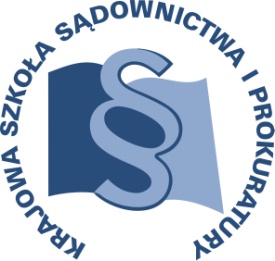 OSU-II.401.171.2017					Lublin, 8 grudnia 2017 r.U1/B/18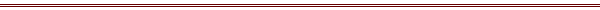 P R O G R A MSZKOLENIA DLA KURATORÓW ZAWODOWYCH DLA DOROSŁYCHTEMAT SZKOLENIA:„Czynności kuratora w postępowaniu wykonawczym – wybrane zagadnienia.”DATA I MIEJSCE:6 – 8 czerwca 2018 r.		Zajęcia:Krajowa Szkoła Sądownictwa i Prokuraturyul. Krakowskie Przedmieście 6220-076 LublinZakwaterowanie:Lublin, hotel Bliższe informacje zostaną podane w terminie późniejszym.ORGANIZATOR:Krajowa Szkoła Sądownictwa i ProkuraturyOśrodek Szkolenia Ustawicznego i Współpracy Międzynarodowejul. Krakowskie Przedmieście 62, 20 - 076 Lublintel. 81 440 87 10OSOBY ODPOWIEDZIALNE ZE STRONY ORGANIZATORA:merytorycznie: 				organizacyjnie:sędzia Grzegorz Kister 			starszy inspektor Katarzyna Ścibaktel.  81 458 37 54				tel. 81 458 37 43e-mail: g.kister@kssip.gov.pl		e-mail: k.scibak@kssip.gov.pl   WYKŁADOWCY:Wojciech Sych dr nauk prawnych, sędzia Sądu Okręgowego w Poznaniu.Adam Syldatkkurator specjalista Sądu Rejonowego w Kołobrzegu, Przewodniczący Komisji Rozwoju i Współpracy Krajowej Rady Kuratorów.Barbara Wilamowskaprawnik i socjolog. Kurator specjalista w Sądzie Rejonowym dla Krakowa Śródmieścia. Koordynator Ministra Sprawiedliwości do spraw realizacji zadań kuratorów sądowych w SDE w latach 2011-2017. Ekspert Centralnego Zarządu Służby Więziennej w Biurze Dozoru Elektronicznego. Zajęcia prowadzone będą w formie seminarium i warsztatów.PROGRAM SZCZEGÓŁOWYŚRODA		6 czerwca 2018 r.od godz. 12.00	zakwaterowanie uczestników w hotelu14.00 – 15.00	lunch w KSSiP15.00 – 16.30	Rola Kuratora w wykonywaniu kary ograniczenia wolności  i pracy społecznie użytecznej.  Kara ograniczenia wolności i praca społecznie użyteczna – podobieństwa i różnice. Obowiązki zawodowego kuratora sądowego związane z organizowaniem i kontrolowaniem wykonywania kary ograniczenia wolności i pracy społecznie użytecznej.			Prowadzenie – Adam Syldatk 16.30 – 16.45		przerwa 16.45 – 18.15	Rola Kuratora w wykonywaniu kary ograniczenia wolności  i pracy społecznie użytecznej                            c.d.Praktyczne aspekty wykonywania kary ograniczenia wolności i pracy społecznie użytecznej.Prowadzenie – Adam Syldatk 18.45 		kolacja w hoteluCZWARTEK 	7 czerwca 2018 r.7.00 – 8.00 	śniadanie w hotelu9.00 – 10.30 	Zadania samorządów lokalnych i wyznaczonych podmiotów oraz ich współpraca z kuratorem sądowym w związku z wykonywaniem kary ograniczenia wolności.Prowadzenie – Adam Syldatk 10.30 – 10.45 	przerwa10.45 – 12.15 	Sposoby zakończenia postępowań wykonawczych w zakresie dotyczącym kary ograniczenia wolności i pracy społecznie użytecznej. Prowadzenie – Adam Syldatk12.15 – 13.00	lunch w KSSiP13.00 – 14.30	Grupa A Prawne aspekty wykonywania kar, środków karnych i środków zabezpieczających w systemie dozoru elektronicznego.Prowadzenie – Wojciech SychGrupa B Aspekty praktyczne wykonywania kar, środków karnych oraz zabezpieczających w systemie dozoru elektronicznego. Obowiązki i uprawnienia kuratora zawodowego w dozorze elektronicznym.Prowadzenie – Barbara Wilamowska14.30 – 14.45	przerwa14.45 – 16.15	Grupa AŚrodki związane z poddaniem sprawcy próbie – wybrane zagadnienia. Upomnienie i skarga na decyzję kuratora.Prowadzenie – Wojciech Sych  Grupa BZagadnienia problemowe dotyczące wykonywania czynności przez kuratorów zawodowych. Kwalifikacja osoby skazanej do grupy ryzyka powrotu do przestępstwa. Zmiana miejsca stałego pobytu. Prowadzenie – Barbara Wilamowska18.00 		kolacja w hoteluPIĄTEK		8 czerwca 2018 r.7.00 – 8.00		śniadanie w hotelu9.00 – 10.30	Grupa AAspekty praktyczne wykonywania kar, środków karnych oraz zabezpieczających w systemie dozoru elektronicznego. Obowiązki i uprawnienia kuratora zawodowego w dozorze elektronicznym.Prowadzenie – Barbara WilamowskaGrupa B Prawne aspekty wykonywania kar, środków karnych i środków zabezpieczających w systemie dozoru elektronicznego.Prowadzenie – Wojciech Sych 10.30 – 10.45	przerwa10.45 – 12.15	Grupa A Zagadnienia problemowe dotyczące wykonywania czynności przez kuratorów zawodowych. Kwalifikacja osoby skazanej do grupy ryzyka powrotu do przestępstwa. Zmiana miejsca stałego pobytu. Prowadzenie – Barbara WilamowskaGrupa B Środki związane z poddaniem sprawcy próbie – wybrane zagadnienia. Upomnienie i skarga na decyzję kuratora.Prowadzenie – Wojciech Sych12.15 – 13.00	lunch w KSSiPProgram szkolenia dostępny jest na Platformie Szkoleniowej KSSiP pod adresem:http://szkolenia.kssip.gov.pl/login/ oraz na stronie internetowej KSSiP pod adresem: www.kssip.gov.pl Zaświadczenie potwierdzające udział w szkoleniu generowane jest za pośrednictwem Platformy Szkoleniowej KSSiP. Warunkiem uzyskania zaświadczenia jest obecność na szkoleniu oraz uzupełnienie znajdującej się na Platformie Szkoleniowej anonimowej ankiety ewaluacyjnej (znajdującej się pod programem szkolenia) dostępnej w okresie 30 dni po zakończeniu szkolenia.Po uzupełnieniu ankiety zaświadczenie można pobrać i wydrukować z zakładki 
„moje zaświadczenia”.